CONCORSO PUBBLICO PER TITOLI ED ESAMI PER L’ASSUNZIONE A TEMPO PIENO E INDETERMINATO DI PERSONALE - AREA FUNZIONARI DI CUI AL BANDO DEL 20/10/2023Chiede di essere ammesso/a a partecipare al A tale fine, dichiara sotto la propria responsabilità:Il recapito presso cui devono essere fatte pervenire tutte le comunicazioni relative al presente Concorso pubblico è il seguente:Luogo e data _______________________                                        Firma (per esteso e leggibile)                                                                                                                                                     			 	      -------------------------------------------------------------------------------------Allegati alla presente:Dichiarazione Sostitutiva di Atto Notorio, di cui all’Allegato N.2 Dichiarazione Sostitutiva di Atto Notorio di cui all’Allegato N.3 Curriculum Vitae Europass (obbligatorio)Fotocopia documento d’identità valido e codice fiscale (obbligatorio)Ricevuta del Versamento della Tassa di Concorso (obbligatorio)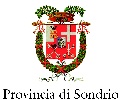 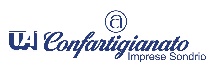 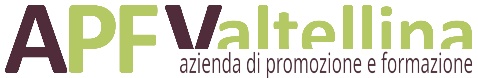 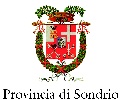 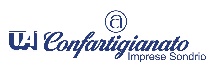 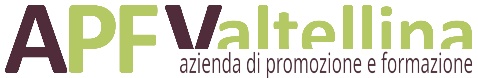 Il/La sottoscritto/aIl/La sottoscritto/aData di nascita           Data di nascita           Luogo di nascitaLuogo di nascitaProv.Codice Fiscale         Codice Fiscale         Cittadinanza Residenza C.A.P.ComuneComuneProv.Indirizzon.Concorso Pubblico per Titoli ed Esami per la copertura di n. 4 posti, a tempo pieno e indeterminato, Area dei Funzionari e dell’Elevata Qualificazione. CCNL - Comparto Funzioni Locali -di essere in possesso del seguente Titolo di Studiodi essere in possesso del seguente Titolo di Studiodi essere in possesso del seguente Titolo di Studiodi essere in possesso del seguente Titolo di Studiodi essere in possesso del seguente Titolo di Studioconseguito nell’annopressoVotazione riportata ………...;Votazione riportata ………...;Votazione riportata ………...;Votazione riportata ………...;Votazione riportata ………...;Votazione riportata ………...;cittadinanza italiana o di uno Stato membro dell’U.E., secondo quanto previsto dall’art. 38 del Decreto Legislativo n. 165/2001 e successive modifiche e integrazioni. cittadinanza italiana o di uno Stato membro dell’U.E., secondo quanto previsto dall’art. 38 del Decreto Legislativo n. 165/2001 e successive modifiche e integrazioni. cittadinanza italiana o di uno Stato membro dell’U.E., secondo quanto previsto dall’art. 38 del Decreto Legislativo n. 165/2001 e successive modifiche e integrazioni. cittadinanza italiana o di uno Stato membro dell’U.E., secondo quanto previsto dall’art. 38 del Decreto Legislativo n. 165/2001 e successive modifiche e integrazioni. cittadinanza italiana o di uno Stato membro dell’U.E., secondo quanto previsto dall’art. 38 del Decreto Legislativo n. 165/2001 e successive modifiche e integrazioni. cittadinanza italiana o di uno Stato membro dell’U.E., secondo quanto previsto dall’art. 38 del Decreto Legislativo n. 165/2001 e successive modifiche e integrazioni. età non inferiore agli anni 18;età non inferiore agli anni 18;età non inferiore agli anni 18;età non inferiore agli anni 18;età non inferiore agli anni 18;età non inferiore agli anni 18;godimento dei Diritti Civili e Politici. Non possono essere ammessi al concorso e accedere agli impieghi pubblici coloro che siano esclusi dall’elettorato politico attivo e coloro che siano stati destituiti o dispensati dall’impiego presso una Pubblica Amministrazione per persistente insufficiente rendimento, ovvero siano stati dichiarati decaduti da un impiego statale;godimento dei Diritti Civili e Politici. Non possono essere ammessi al concorso e accedere agli impieghi pubblici coloro che siano esclusi dall’elettorato politico attivo e coloro che siano stati destituiti o dispensati dall’impiego presso una Pubblica Amministrazione per persistente insufficiente rendimento, ovvero siano stati dichiarati decaduti da un impiego statale;godimento dei Diritti Civili e Politici. Non possono essere ammessi al concorso e accedere agli impieghi pubblici coloro che siano esclusi dall’elettorato politico attivo e coloro che siano stati destituiti o dispensati dall’impiego presso una Pubblica Amministrazione per persistente insufficiente rendimento, ovvero siano stati dichiarati decaduti da un impiego statale;godimento dei Diritti Civili e Politici. Non possono essere ammessi al concorso e accedere agli impieghi pubblici coloro che siano esclusi dall’elettorato politico attivo e coloro che siano stati destituiti o dispensati dall’impiego presso una Pubblica Amministrazione per persistente insufficiente rendimento, ovvero siano stati dichiarati decaduti da un impiego statale;godimento dei Diritti Civili e Politici. Non possono essere ammessi al concorso e accedere agli impieghi pubblici coloro che siano esclusi dall’elettorato politico attivo e coloro che siano stati destituiti o dispensati dall’impiego presso una Pubblica Amministrazione per persistente insufficiente rendimento, ovvero siano stati dichiarati decaduti da un impiego statale;godimento dei Diritti Civili e Politici. Non possono essere ammessi al concorso e accedere agli impieghi pubblici coloro che siano esclusi dall’elettorato politico attivo e coloro che siano stati destituiti o dispensati dall’impiego presso una Pubblica Amministrazione per persistente insufficiente rendimento, ovvero siano stati dichiarati decaduti da un impiego statale;non aver riportato condanne penali, che comportino l’interdizione dai pubblici uffici fatta salva l’eventuale intervenuta riabilitazione;non aver riportato condanne penali, che comportino l’interdizione dai pubblici uffici fatta salva l’eventuale intervenuta riabilitazione;non aver riportato condanne penali, che comportino l’interdizione dai pubblici uffici fatta salva l’eventuale intervenuta riabilitazione;non aver riportato condanne penali, che comportino l’interdizione dai pubblici uffici fatta salva l’eventuale intervenuta riabilitazione;non aver riportato condanne penali, che comportino l’interdizione dai pubblici uffici fatta salva l’eventuale intervenuta riabilitazione;non aver riportato condanne penali, che comportino l’interdizione dai pubblici uffici fatta salva l’eventuale intervenuta riabilitazione;7.8.Idoneità fisica all’impiego;  conoscenza della lingua inglese scritta e parlata; possesso di Patente di Guida Categoria “B”;Idoneità fisica all’impiego;  conoscenza della lingua inglese scritta e parlata; possesso di Patente di Guida Categoria “B”;Idoneità fisica all’impiego;  conoscenza della lingua inglese scritta e parlata; possesso di Patente di Guida Categoria “B”;Idoneità fisica all’impiego;  conoscenza della lingua inglese scritta e parlata; possesso di Patente di Guida Categoria “B”;Idoneità fisica all’impiego;  conoscenza della lingua inglese scritta e parlata; possesso di Patente di Guida Categoria “B”;Idoneità fisica all’impiego;  conoscenza della lingua inglese scritta e parlata; possesso di Patente di Guida Categoria “B”;9.appartenenza a Categorie protette con diritto a precedenze o preferenze ai sensi dellaappartenenza a Categorie protette con diritto a precedenze o preferenze ai sensi dellaappartenenza a Categorie protette con diritto a precedenze o preferenze ai sensi dellaappartenenza a Categorie protette con diritto a precedenze o preferenze ai sensi dellaappartenenza a Categorie protette con diritto a precedenze o preferenze ai sensi dellaappartenenza a Categorie protette con diritto a precedenze o preferenze ai sensi della9.normativa vigentenormativa vigenteRecapitoTelefonoIndirizzon.Residenza C.A.P.ComuneProv.